（別記様式第１－１号）スマイルサポーター認定申込書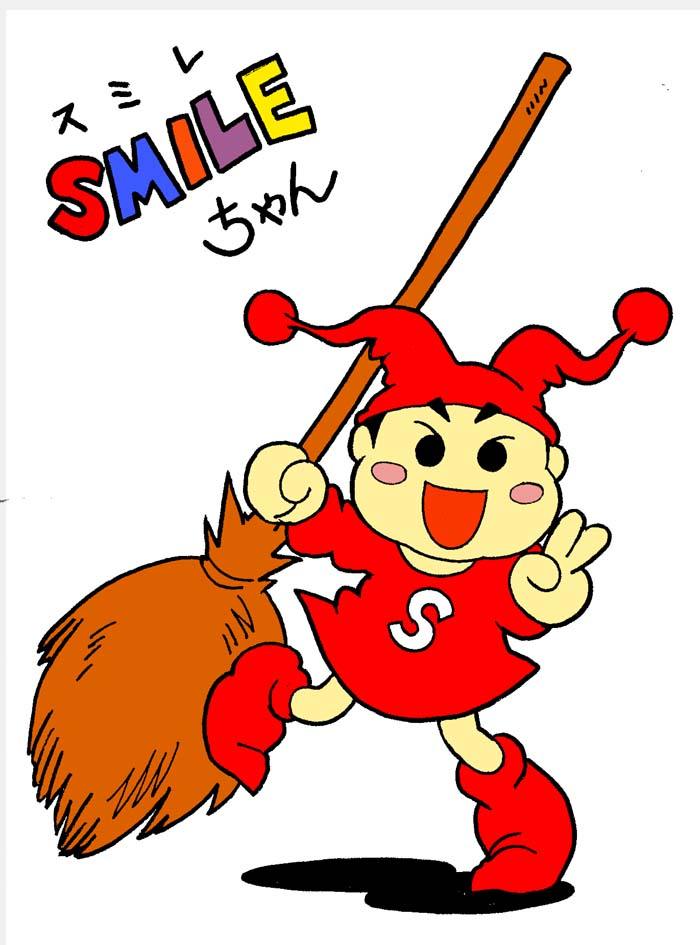    年 　  月  　 日               　　事務所長  殿氏名又は団体名                                代表者名                              　      住    所                                　    電話番号                          　          Ｅ－mail                        　            担当者名　　　　　　　　　　　　　　　　　　　みやぎスマイルロード・プログラム実施要領第４の規定により，下記のとおり申し込みます。１  道路名                                                       ２  区  間                                 ～                                                 約              ｍ３  期  間   　　    年    月    日から　　    年    月    日まで４  作業内容（該当するものを〇で囲む。具体的内容は別紙１に記入）       清掃作業  ・  緑化作業  ・  除草  ・　除雪　・その他（                  ）５  表示板の設置希望の有無（該当するものを〇で囲む）    有   ・   無６　物品等の受領希望の有無（該当するものを〇で囲む）    有   ・   無７  構成員名簿（団体で参加する場合は別紙２に記入）８  その他（団体の規約等があればその写しを添付）（別紙１）スマイルロード・プログラム実施予定表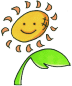 氏名又は団体名                 　           代表者名                     　             （別紙２）スマイルサポーター構成員名簿団体名                                    代表者名                                  ※ 欄が足りない場合は，コピーして記載してください。既存の団体名簿がある場合は，その写しを活用してください。活動内容（具体的に）活動内容（具体的に）活動内容（具体的に）活動内容（具体的に）活動箇所の概略図活動箇所の概略図活動予定回数活動予定回数                             回                             回                             回                             回活動予定年月日活動予定年月日活動内容活動内容参加予定人数第１回    年      月      日ころ    年      月      日ころ第２回    年      月      日ころ    年      月      日ころ第３回    年      月      日ころ    年      月      日ころ第４回    年      月      日ころ    年      月      日ころ第　回    年      月      日ころ    年      月      日ころ第　回    年      月      日ころ    年      月      日ころ第  回    年      月      日ころ    年      月      日ころ第  回    年      月      日ころ    年      月      日ころ第  回    年      月      日ころ    年      月      日ころ第  回    年      月      日ころ    年      月      日ころ第  回    年      月      日ころ    年      月      日ころ第  回    年      月      日ころ    年      月      日ころ氏    名性別年令住    所備    考123456789101112131415